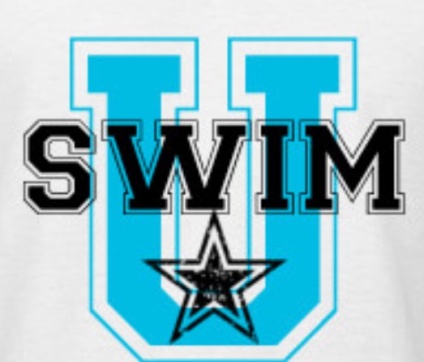 WHO?	Swim U at the LONGVIEW Rec Center is a non-competitive group that is geared towards swimmers who want to get or stay in competitive shape by learning the most up to date competitive techniques.		Intermediate (7-14yrs)					Every T/TH  7:00-7:55 PM		Advanced (9- 14yrs)					Every Saturday  1:30-2:30 PMTHESE ARE NOT SWIM LESSONS!  GROUP REQUIREMENTS:INTERMEDIATE: COMPLETE 25 YARDS FREE(face in water)BACK, BREAST AND FLYADVANCED: COMPLETE 50 YARDS FREE(face in water) BACK, AND 25 YARDS BREAST,FLY  WHERE?	Longview Rec Center		2909 Commonwealth Drive		Spring Hill, TN 37174SESSION	Session I						Sept 4, 2018   –    NOV 3, 2018		Session II						Nov 6, 2018  –      Dec 21, 2018		Session III				 		Jan 8, 2019   – 	March 9, 2019		Session IV						March 26, 2019-  	May 17, 2019	PRICE?	$25 Registration Fee (1 time per year) *NEW - includes swim cap and t-shirtSession I						T or TH or Saturday class   $70   Session II						T or TH or Saturday class   $60  Session III	`					T or TH or Saturday  class  $80  Session IV						T or TH or Saturday  class  $60    The Swim U program is a non-competitive training group designed as a transition from summer league to competitive team or middle school team.   Swimmers will learn competitive techniques for all four competitive strokes turns and dives.  For Swim U Junior group, you can register for one day a week or two days a week. Swim U Middle School is Saturday only.  Online registration at EXCELAQUATICS2.ORG opens July 15, 2018 and spots are LIMITED!Please contact Dawn Van Ryckeghem at coachdawn@excelaquatics.org with questions.  